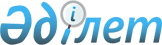 О повышении базовых ставок земельного налога на земли сельскохозяйственного назначения, не используемые в соответствии с земельным законодательством Республики Казахстан в границах района Биржан сал
					
			Утративший силу
			
			
		
					Решение маслихата района Биржан сал Акмолинской области от 29 марта 2018 года № С-22/6. Зарегистрировано Департаментом юстиции Акмолинской области 17 апреля 2018 года № 6553. Утратило силу решением маслихата района Биржан сал Акмолинской области от 2 августа 2022 года № С-19/2
      Сноска. Утратило силу решением маслихата района Биржан сал Акмолинской области от 02.08.2022 № С-19/2 (вводится в действие по истечении десяти календарных дней после дня его первого официального опубликования).
      В соответствии с пунктом 5 статьи 509 Кодекса Республики Казахстан от 25 декабря 2017 года "О налогах и других обязательных платежах в бюджет (Налоговый кодекс)", маслихат района Биржан сал РЕШИЛ:
      1. Повысить базовые ставки земельного налога на земли сельскохозяйственного назначения, не используемые в соответствии с земельным законодательством Республики Казахстан в границах района Биржан сал в десять раз.
      2. Настоящее решение вступает в силу со дня государственной регистрации в Департаменте юстиции Акмолинской области и вводится в действие со дня официального опубликования.
      "СОГЛАСОВАНО"
      "29" марта 2018 года
      "29" марта 2018 года 
					© 2012. РГП на ПХВ «Институт законодательства и правовой информации Республики Казахстан» Министерства юстиции Республики Казахстан
				
      Председатель сессиирайонного маслихата

И.Магерко

      Секретарь районногомаслихата 

С.Шауенов

      Исполняющий обязанностиакима района Биржан салАкмолинской области

Е.Сабиров

      Руководитель Республиканскогогосударственного учреждения"Управление государственныхдоходов по Енбекшильдерскомурайону Департамента государственныхдоходов по Акмолинской областиКомитета государственных доходовМинистерства финансовРеспублики Казахстан"

Д.Адильбеков
